UvodSavjet mladih Grada Ludbrega u svrhu izrade Programa za mlade grada Ludbrega, u razdoblju od prosinca 2015. godine do travnja 2016. godine proveo je istraživanje o potrebama, preferencijama i stavovima mladih na području grada Ludbrega.  Istraživanje je provedeno kako bi mladi s područja grada Ludbrega dobili mogućnost i bili direktno uključeni u procese donošenja odluka od posebnog interesa za mlade. Mladi su bitan faktor društva koji svojim djelovanjem, bilo ono direktno ili indirektno, sudjeluju i doprinose društvenom, gospodarskom i političkom životu zajednice. Glas mladih često ostaje zanemaren iz čega proizlazi i nezainteresiranost mladih za direktno sudjelovanje u društvu. Ovo istraživanje, provedeno je upravo s ciljem poticanja izrade Programa za mlade grada Ludbrega kako bi se unaprijedio položaj mladih u društvu. Mladi se danas susreću s različitim problemima, kao što su nezaposlenost, financijska ovisnost, manjak mogućnosti napredovanja te ograničenost u djelovanju zajednice. Najvažnija zadaća Savjeta mladih Grada Ludbrega, upravo je poticanje izrade i sudjelovanje u samoj izradi Programa za mlade grada Ludbrega pomoću kojeg, u suradnji sa svim resornim tijelima grada Ludbrega kao i znanstvenim i stručnim institucijama te ne vladinim organizacijama mladih, postigli konstruktivna rješenja za probleme mladih na području grada Ludbrega te na taj način ostvarili zajedničke ciljeve. Za izradu Programa za mlade postoji zakonska preporuka koja proizlazi iz Nacionalnog programa za mlade te Zakona o savjetima mladih.Svrha i cilj istraživanjaIstraživanje je provedeno u svrhu izrade Programa za mlade grada Ludbrega s ciljem uvida u stavove mladih s područja grada Ludbrega kako bi se sastavili konkretni prijedlozi za unapređenje života mladih na području grada Ludbrega. Postupak istraživanjaIstraživanje se baziralo na anketnom upitniku sastavljenom od strane Savjeta mladih Grada Ludbrega. Upitnik je obuhvaćao nekoliko kategorija kao što su obrazovanje i zapošljavanje, slobodne aktivnosti, informiranje, neformalno obrazovanje, poznavanje rada tijela i nevladinih organizacija čiji je zadatak promicanje interesa mladih u društvu te položaj mladih u gradu Ludbregu. Mladi su odgovarali na ukupno  dvadeset i dva pitanja te su osim ponuđenih odgovora mogli dodati i svoje prijedloge. U istraživanju je sudjelovalo ukupno 148 ispitanika. Istraživanje je provedeno u razdoblju od prosinca 2015. godine do travnja 2016. godine.Faze istraživanjaUtvrđivanje svrhe i ciljeva istraživanjaOdređivanje metoda za provođenje istraživanjaProvođenje istraživanja predviđenim metodamaObrada rezultata provedenog istraživanjaDonošenje zaključka na temelju obrade rezultata provedenog istraživanjaObrada podatakaPri obradi podataka korištene su uobičajene matematičko statističke metode, metoda analize i sinteze, indukcije i dedukcije te kompilacije i komparacije. Kod prikaza rezultata obrade valja imati na umu da svi ispitanici nisu odgovorili i na sva pitanja. Rezultati istraživanja provedenog u svrhu izrade Programa za mlade grada LudbregaOpći podaci ispitanika (rodna struktura, dobna skupina, stručna sprema, status zaposlenja i bračno stanje)U istraživanju je sudjelovalo ukupno 148 (=100%), ispitanika, od čega 62.8% muškaraca i 36.5% žena. Najveći broj ispitanika pripadao je dobnoj skupini od 15-19 godina, točnije njih 88.5%, dok je manji broj ispitanika pripadao dobnoj skupini od 20-25 godina, odnosno njih 6.1%, a najmanji broj ispitanika pripadao je dobnoj skupini od 26-30 godina, njih 5.4%. Tablica 1:Razina stručne spreme ispitanikaTablica 2:Bračno stanje ispitanikaPregled analize odgovora ispitanikaDistribucija ispitanika prema kriteriju zadovoljstva s obzirom na ponudu radnih mjesta u Ludbregu i okoliciIspitanici su trebali izraziti svoje zadovoljstvo naspram ponudi radnih mjesta u Ludbregu i okolici. Imali su ponuđena tri odgovora: a) zadovoljan sam, b) nisam zadovoljan jer poslovi koji se nude ne odgovaraju mojem stupnju obrazovanja, c) nisam zadovoljan, smatram da je premalo radnih mjesta. Odgovori na isto pitanje vidljivi su u grafikonu te su prikazani u postocima (%). Prema distribuciji ispitanika ovisno o stručnoj spremi, možemo zaključiti da većina ispitanika su polaznici srednjih škola te da su upoznati sa stanjem na tržištu rada i mogućnostima koje im se pružaju.Grafikon 1:Distribucija ispitanika prema kriteriju zadovoljstva s obzirom na ponudu radnih mjesta u Ludbregu i okoliciDistribucija ispitanika prema kriteriju razloga nezaposlenosti mladihOd ispitanika se tražilo da, prema vlastitome mišljenju, navedu neke od razloga nezaposlenosti mladih na području grada Ludbrega. Navedeni odgovori: Mladima se ne daje prilika.Nedostatak radnog iskustva.Zadržavanje starijih osoba na radnim mjestima.Nesređeno stanje u državi. Nesređeno tržište rada.Problem nezaposlenosti mladih znatno se razlikuje u odnosu na generalnu sliku mladih u Republici Hrvatskoj. Uzroci problema izlaze iz neefikasnog obrazovnog sustava pogotovo visokoškolskog, gdje se obrazovanje fokusira na faktične činjenice bez realne pripreme za rad u struci. Slijedeći problem čini stjecanje radnog iskustva koje poslodavac traži, a vrlo teško je pronaći posao bez radnog iskustva. Stručno osposobljavanje pruža kompromisno rješenje prijašnjim problemima gdje mladi stječu radni staž od 1 godine, ali generalno je slaba priprema za rad u struci radi obavljanja poslova koji i nisu vezani uz struku, što samo produžuje cijeli proces mladih u profesionalnom ostvarivanju.Neobzirnost ljudi na vlasti prema potrebama mladih.Nedostatak poticaja za mlade, većina osjeća dovoljan komfor u životu.Dobivanje poslova putem veza i poznanstva. Nedovoljan broj inovativnih poduzetnika.Poslodavci traže ljude koje će manje plaćati. Većina mladih odlazi na fakultet i završi magisterij, no ne može se zaposliti u struci. I ako se uspije zaposliti, plaće su preniske s obzirom na stručnu spremu pa nažalost odlaze van granica Republike Hrvatske. U najgorem slučaju, osoba koja ima primjerice završen magisterij iz povijesti radi za minimalnu plaću u nekoj tvornici za koju je dovoljno završiti osnovnoškolsko obrazovanje kako bi se čovjek zaposlio.Lijenost.Distribucija ispitanika prema kriteriju zadovoljstva poslom koji rade Ispitanicima je ponuđeno više odgovora koji su obuhvaćali različite kombinacije poslovnih situacija. Većina ispitanika odgovorila je da je zadovoljna poslom koji radi, dok je manji broj izrazio mišljenje da ne rade u struci za koju su se školovali ili da posao koji rade ne odgovara stupnju obrazovanja koji posjeduju. Tek se mali broj ispitanika odlučio za zadnji odgovor, odnosno da nisu zadovoljni poslom koji rade. Rezultati istraživanja prikazani su u grafikonu te su izraženi u postocima (%). Grafikon 2:Distribucija ispitanika prema kriteriju zadovoljstva poslom koji radeDistribucija ispitanika prema kriteriju prijedloga o poboljšanju zapošljavanja mladih na području grada LudbregaIspitanicima je postavljeno pitanje kojem se tražilo da navedu prijedloge za koje smatraju da će pomoći kod zapošljavanja mladih na području grada Ludbrega. Možemo zaključiti da nije problem u nedostatku radnih mjesta, jer kako su neki ispitanici naveli:“Tko hoće raditi, naći će posao.“, već o stvaranju radnih mjesta koja nisu u skladu sa stupnjem obrazovanja mladih na području grada Ludbrega. Stvaraju se radnička radna mjesta na koja su zatim mladi prisiljeni pristati kako bi mogli ostvarili barem minimalan prihod. Neki od navedenih prijedloga su:Povećati izbor poslova s obzirom na grane djelatnosti.Sniziti kriterije kod zapošljavanja.Upoznati javnost o namjerama gospodarskog razvitka i budućim potrebama tržišta rada na području Ludbrega prilikom upisivanja mladih u škole. Poticati prekvalifikaciju za potrebnim zanimanjima te poticati mlade za većom migracijom iz Ludbrega.Pametnim ulaganjima stvoriti mogućnosti mladima da se bave onim čime žele. Super je što generalni problem Ludbrega i okolice više nije naći posao, poslovi za onog tko želi raditi postoje i dostupni su, ali postoji manjak poslova koji bi bili prilagođeni stupnju završene edukacije. Nedopustivo je da netko tko završi fakultet od 5 godina radi fizičke poslove.Poticati mlade da se uključe u radnu silu na raznim promocijama.Zapošljavanje prema sposobnostima.Omogućiti zapošljavanje mladih bez radnog iskustva.Otvaranje novih radnih mjesta i edukacije za postojeća.Otvoriti radna mjesta za visoko obrazovane ljude, npr. dati prostorije u kojima bi se odvijali tečajevi stranih jezika, astronomije, egiptologije, entomologije (gdje bi se zaposlili ljudi koji su magistrirali područje koje vole, ali s njim se ne mogu zaposliti u struci. Distribucija ispitanika prema kriteriju odgovornosti za rješavanje problema mladih u društvuIspitanicima je postavljeno pitanje koga smatraju odgovornim za rješavanje problema mladih u društvu. Prema dobivenim rezultatima, ispitanici smatraju da su mladi sami po sebi najodgovorniji za rješavanje problema koji se javljaju u njihovoj skupini, međutim također smatraju da je i državna vlast skoro pa jednako odgovorna za rješavanje pitanja mladih u društvu. Manji broj ispitanika izjasnio se kako smatra da su za rješavanje istog odgovorni roditelji, dok  najmanju odgovornost snose obrazovne ustanove.Grafikon 3:Distribucija ispitanika prema kriteriju odgovornosti za rješavanje problema mladih u društvuDistribucija ispitanika prema kriteriju zadovoljstva s obzirom na ponudu sportskih aktivnosti u Ludbregu Kao što je vidljivo iz grafikona, saznali smo da li su ispitanici zadovoljni ponudom sportskih aktivnosti na području grada Ludbrega. Možemo zaključiti da je velika većina ispitanika zadovoljna (da 43,2% te srednje 39,9%). Manji broj ispitanika izjasnio se kako nisu zadovoljni ponudom sportskih aktivnosti, njih 16,2%.Grafikon 4:Distribucija ispitanika prema kriteriju zadovoljstva s obzirom na ponudu sportskih aktivnosti u LudbreguDistribucija ispitanika prema kriteriju razine upoznatosti s postojanjem i radom Savjeta mladih Grada LudbregaIz dobivenih podataka možemo zaključiti kako je samo manji broj ispitanika upoznat s radom i djelovanjem Savjeta mladih na području grada Ludbrega. Mladi nisu dovoljno informirani o mogućnostima koje ima se pružaju u njihovoj zajednici. Ispitanici koji su djelomično upoznati s radom i djelovanjem Savjeta mladih, tokom istraživanja ne pokazuju interes za sudjelovanjem u aktivnostima koje strateški utječu na položaj mladih u društvu i zajednici.Grafikon 5:Distribucija ispitanika prema kriteriju razine upoznatosti s postojanjem i radom Savjeta mladih Grada LudbregaDistribucija ispitanika prema kriteriju problema koji najviše zabrinjavaju mlade na području grada LudbregaOd ispitanika se tražilo da prema svojemu mišljenju napišu koji problemi najviše zabrinjavaju mlade na području grada Ludbrega. Možemo zaključiti da mlade brine nezaposlenost i financijska nestabilnost, kao i rastući troškovi stanovanja. Mladi strahuju od nedostatka mogućnosti koje će im biti ponuđene ostanu li nakon završenog školovanja živjeti na području grada Ludbrega. Neki od navedenih odgovora su:Nedostatak konstruktivnih sadržaja za mlade.Nedostatak društvenih događaja za mlade.Nedostatak posla u strukama.Nezaposlenost.Nemogućnost daljnjeg napretka.Distribucija ispitanika prema kriteriju sadržaja koje bi voljeli vidjeti u Programu za mlade grada LudbregaKako bi dobili što bolji uvid u potrebe mladih na području grada Ludbrega, od ispitanika se tražilo da daju vlastite prijedloge koji će utjecati na formuliranje interesnih područja kod izrade Programa za mlade grada Ludbrega. Neki od navedenih prijedloga su:Programi usavršavanja i prekvalifikacija.Ljetne aktivnosti, ljetni kamp.Obrazovni sadržaj o štetnosti alkohola i opojnih droga te kakav utjecaj ima na mladi organizam. Kulturna događanja namijenjena mladima.Mjere potpora zapošljavanja mladih, pomoć mladim poduzetnicima.Veći izbor plesnih sadržaja.Sportski program, gosti predavači s temama o uspjehu u poslovanju putem inovativnih ideja i ulaganja u posao, motivacijska predavanja i predavanja s temom psihologije.Obnova postojećih objekata za provedbu različitih sadržaja, kao što je kinodvorana.Različiti sajmovi orijentirani na potrebe mladih, npr. sajam rabljenih knjiga.Distribucija ispitanika prema kriteriju načina informiranja o sadržajima koji su namijenjeni mladimaIz grafikona je vidljivo da se najveći broj ispitanika o aktualnostima i sadržaju koji se nudi informira putem Interneta i televizije, odnosno njih 100%. Informiranje u školi i između vršnjaka, međusobnom izmjenom informacija prednjači pred radijom i novinama koje prati tek manji broj ispitanika. Grafikon 6:Distribucija ispitanika prema kriteriju načina informiranja o sadržajima koji su namijenjeni mladimaDistribucija ispitanika prema kriteriju sudjelovanja u sportskim, umjetničkim, političkim ili nekim drugim aktivnostimaKako bi se što bolje upoznali s interesima mladih na području grada Ludbrega, ispitanicima je postavljeno pitanje vezano za njihovo uključivanje u zajednicu putem različitih aktivnosti koje su ponuđene mladima. Ispitanici su odgovarali da li sudjeluju u programima koji se nude kroz različite udruge, klubove ili neke druge oblike koji okupljaju mlade te je vidljivo da se mladi najviše bave sportom i to nogometom, dok su druge vrste aktivnosti manje zastupljene, a politikom se bave pojedinci. Neke od navedenih aktivnosti kojima se mladi na području grada Ludbrega bave su:NogometUmjetnostPolitikaNovinarstvoDobrovoljno vatrogasno društvoTeretanaFitnesBorilačke vještineKuglanjeKeramikaTenisKošarkaAtletikaRukometRonjenjeAviomodelarstvoGlazbaSlikarstvoGrafikon 7:Distribucija ispitanika prema kriteriju sudjelovanja u sportskim, umjetničkim, političkim ili nekim drugim aktivnostimaDistribucija ispitanika prema kriteriju nedostatka aktivnosti za mlade na području grada LudbregIspitanicu su prethodno odgovarali na pitanje da li se i kojim aktivnostima bave, dok su u ovome pitanju trebali izraziti svoje mišljenje o tome koje aktivnosti nedostaju mladima na području grada Ludbrega, odnosno koje aktivnosti bi ispitanici voljeli vidjeti u realizaciji Programa za mlade grada Ludbrega. Neki od navedenih odgovora su:Kulturni sadržajiArkadni centarKoncerti za mladeOrganizirana druženja za mladeRazličite radionicePlesni tečajeviVeći izbor sportskih aktivnostiDistribucija ispitanika prema kriteriju upoznatosti s postojanjem Poduzetničkog inkubatora te mogućnostima koje nudiPrema rezultatima koji su predočeni u grafikonu, vidljivo je da većina ispitanika nije upoznata s radom Poduzetničkog inkubatora, odnosno njih 58.8 %. S radom Poduzetničkog inkubatora 21.6% ispitanika upoznato je u manjoj mjeri dok je samo 10.8% ispitanika upoznato s radom Poduzetničkog inkubatora. Možemo zaključiti kako su ovi podaci lošiji od očekivanih, pošto Poduzetnički inkubator nudi razne pogodnosti za poticanje rada mladih poduzetnika. Još jednom možemo kazati da su mladi na području grada Ludbrega nedovoljno informirana skupina.Grafikon 8:Distribucija ispitanika prema kriteriju upoznatosti s postojanjem Poduzetničkog inkubatora te mogućnostima koje nudiDistribucija ispitanika prema kriteriju lokalnih medija i njihovog programa za mladeVećina ispitanika, odnosno njih 62.2% smatra kako lokalni mediji nisu dovoljno posvećeni mladima. Mladi gube interes za lokalnim medijima te ujedno korisne informacije ne nalaze put do mladih. Samo 2% ispitanika smatra kako su lokalni mediji u potpunosti posvećeni mladima, dok je 21.6% ispitanika zadovoljan programom lokalnih medija.Grafikon 9:Distribucija ispitanika prema kriteriju lokalnih medija i njihovog programa za mladeDistribucija ispitanika prema kriteriju upoznatosti s Erasmus + programima razmjene mladihIz dobivenih podataka možemo zaključiti kako je veoma mali broj ispitanika upoznati s Erasmus+ programima razmjene mladih, a još manji broj ispitanika sudjeluje u istima. Većina ispitanika, njih 57.4% izjasnilo se da nisu upoznati s programom, dok je samo 21% ispitanika izrazio želju za sudjelovanjem.  Grafikon 10:Distribucija ispitanika prema kriteriju upoznatosti s Erasmus + programima razmjene mladihDistribucija ispitanika prema kriteriju potrebe za Informativnim centrom za mlade na području grada LudbregaSvega 27% ispitanika smatra kako potreba za Informativnim centrom za mlade na području grada Ludbrega ne postoji. Većina ispitanika izjasnila se da potreba postoji, njih 34.5% ili da potreba možda postoji, odnosno u manjoj mjeri, njih 38.5%. Prateći rezultate dobivene ovim istraživanjem, možemo zaključiti kako postoji da s obzirom na stupanj informiranosti mladih na području grada Ludbrega postoji potreba za nekim oblikom Informativnog centra za mlade.  Grafikon 11:Distribucija ispitanika prema kriteriju potrebe za Informativnim centrom za mlade na području grada LudbregaDistribucija ispitanika prema kriteriju sudjelovanja u akcijama, projektima ili aktivnostima od dobrobiti za grad LudbregIz podataka navedenih u grafikonu možemo vidjeti kako većina ispitanika ne sudjeluje u akcijama vezanima uz mlade, odnosno njih 46% te da 6.8% ispitanika ne pokazuje interes za volonterskim poslovima. Manji broj ispitanika, njih 17.6% sudjeluje u različitim akcijama, a 2% ispitanika organizira akcije. Neki od ispitanika izjasnili su se da bi željeli sudjelovati ali ne znaju kako se uključiti, njih 11.5%.Grafikon 12:Distribucija ispitanika prema kriteriju sudjelovanja u akcijama, projektima ili aktivnostima od dobrobiti za grad LudbregDistribucija ispitanika prema kriteriju uvođenja različitih programa za mlade na području grada LudbregaIspitanicima smo ponudili odabir programa za mlade koji bi se mogli implementirati u gradski život kako bi se mladima pružalo više informacija te kako bi se mladima omogućila što bolja i kvalitetnija integracija u zajednicu s ciljem postizanja osjećaja doprinosa za mlade. Od ponuđenih opcija, ispitanici smatraju da je veći izbor obrazovnih programa u školama najbolja opcija za mlade te je taj odgovor izabralo 39.2% ispitanika. Slijede programi zapošljavanja uz pogodnosti za mlade za koje se odlučilo 37.8% ispitanika. Najmanji broj ispitanika smatra da postoji potreba za programima neformalnog obrazovanja, odnosno njih 12.2%, dok im prednjače programi razvoja socijalnih i komunikacijskih vještina te radionice o upravljanju slobodnim vremenom, sa jednakim rezultatom od 21% ispitanika,  zatim programi uključivanja mladih u gradski život 29.1% ispitanika te programi volontiranja za čijom potrebom se izjasnilo 32.4% ispitanika. Grafikon 13:Distribucija ispitanika prema kriteriju uvođenja različitih programa za mlade na području grada LudbregaDistribucija ispitanika prema kriteriju ocjene zabavno kulturnog sadržaja u LudbreguIz dobivenih podataka možemo zaključiti kako mladi nisu zadovoljni zabavno kulturnim sadržajem koji se odvija na području grada Ludbrega. Ukupno 52.7% ispitanika smatra da je zabavno kulturni sadržaj osrednji te 28.4% ispitanika zabavno kulturni sadržaj ocijenilo je nezadovoljavajućim. Samo 11.5% ispitanika dalo je ocjenu odličan. Na temelju dobivenih podataka možemo zaključiti da bi zabavno kulturni sadržaj na području grada Ludbrega trebalo prilagoditi mlađoj populaciji.Grafikon 14:Distribucija ispitanika prema kriteriju ocjene zabavno-kulturnog sadržaja u LudbreguDistribucija ispitanika prema kriteriju nedostatka zabavnog života za mlade na području grada LudbregaOd ispitanika se tražilo da navedu svoje prijedloge na koji način bi poboljšali zabavni život mladih na području grada Ludbrega. Neki od navedenih prijedloga su:Mjesta za izlaske interesnih skupina mladih.Različite radionice i stručna predavanja.Društveni centar.Više kazališnih predstava i koncerata za mlade.Kompjuterske igraonice.Organizirani plesnjaci.KinoKlizališteBazeniSadržaj prilagođen alternativnim skupinama mladih.Distribucija ispitanika prema kriteriju odabira mjesta za životViše od polovice ispitanika izjasnilo se da razmišlja o primjeni mjesta stanovanja, većinom radi lakšeg zapošljavanja. Njih 59.5% s vremenom planira promijeniti životnu okolinu, dok 14.9% ispitanika planira ostati živjeti na području grada Ludbrega. Grafikon 15:Distribucija ispitanika prema kriteriju odabira mjesta za životDistribucija ispitanika prema kriteriju broja ponude aktivnosti za mlade na području grada LudbregaPrema odgovorima ispitanika vidljivo je da većina njih smatra kako se na području grada Ludbrega provodi premali broj aktivnosti koje svojim sadržajem i namjenama zadovoljavaju interese i potrebe mladih. Samo 14.2% ispitanika smatra kako je broj aktivnosti namijenjen za mlade dovoljan, dok 43.9% ispitanika smatra da nema dovoljno aktivnosti te 37.8% ispitanika smatra da je broj aktivnosti osrednji.Grafikon 16:Distribucija ispitanika prema kriteriju broja ponude aktivnosti za mlade na području grada LudbregaZaključakSavjet mladih Grada Ludbrega u razdoblju od prosinca 2015. godine do travnja 2016. godine proveo je istraživanje o potrebama, preferencijama i stavovima mladih na području grada Ludbrega. Istraživanje je provedeno s ciljem poticanja izrade Programa za mlade grada Ludbrega. U istraživanju je sudjelovalo ukupno 148 ispitanika koji su putem anketnog upitnika izrazili svoje viđenje o životu i mogućnostima mladih na području grada Ludbrega. Analizom dobivenih podataka omogućen je uvid u probleme, potrebe i interese mladih. Prikupljeni su i prijedlozi ispitanika putem kojih dolazimo do konkretnih smjernica za izradu i organizaciju aktivnosti od interesa za mlade. Ispitanici su pokazali interes za povećanjem broja aktivnosti koje bi mladima omogućile bolju interakciju sa zajednicom u kojoj žive. Prateći analizu anketnog upitnika, uviđamo da mladi nisu zadovoljni s aktivnostima koje se provode na području grada Ludbrega, odnosno smatraju da bi trebao postojati određeni tipovi aktivnosti prilagođeni mladima. Najveći problemi mladih na području grada Ludbrega jesu oni vezani uz zapošljavanje te većina ispitanika smatra da će nakon završenog obrazovanja posao potražiti negdje drugdje. Ispitanici su zadovoljni ponudom sportskih aktivnosti te se većina ispitanika i aktivno bavi sportom. Podatak koji zabrinjava je taj da izuzmemo li sportske aktivnosti, većina ispitanika ne pokazuje interes za hobi aktivnostima. Također, jedan od podataka koji je proizašao iz ovog ispitivanja, jest taj da mladi nisu dovoljno informirani o događanjima i aktivnostima na području grada Ludbrega, neovisno o tome da li su to aktivnosti od interesa za mlade i vezane uz rad s mladima ili tekuće aktualnosti i događanja na području grada Ludbrega. Iz dobivenih podataka proizlazi stvarna potreba za izradom Programa za mlade grada Ludbrega, kako bi se naglasila rastuća potreba da se mladi što uspješnije moraju integrirati u aktivnu zajednicu.   Prilozi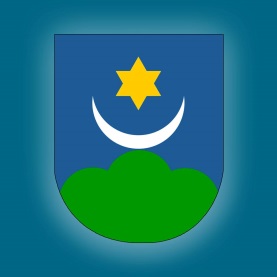 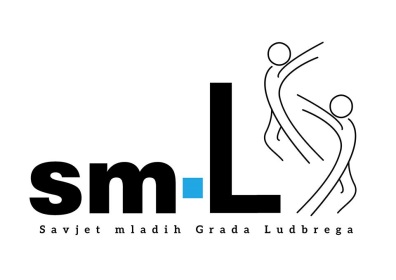 www.facebook.com/smLudbreghttp://ludbreg.hr/ANKETAo potrebama, preferencijama i stavovima mladih na području grada LudbregaANKETNA PITANJA: (moguće je odabrati više odgovora)Koliko ste zadovoljni s  ponudom radnih mjesta u Ludbregu i okolici?zadovoljan samnisam zadovoljan jer poslovi koji se nude ne odgovaraju mojem stupnju obrazovanjanisam zadovoljan, smatram da je premalo radnih mjestaKoji je, prema vašem mišljenju, razlog nezaposlenosti mladih?Da li ste zadovoljni poslom kojeg radite?daposao nije u skladu s mojim stupnjem obrazovanjane radim posao u struci za koju sam se školovao/lazadovoljan/na  sam s poslom koji radim ali primanja su niskaneImate li kakav prijedlog kako poboljšati zapošljavanje mladih na području Grada Ludbrega?Tko je, prema vašem mišljenu, odgovoran  za rješavanje problema mladih u društvu?mladi, sami po sebivlast, državna/lokalnaobrazovne ustanoveroditeljiDa li ste zadovoljni  ponudom sportskih aktivnosti u Ludbregu?dasrednje neDa li ste upoznati s postojanjem i radom Savjeta mladih Grada Ludbrega?daneu manjoj mjeriKoji problemi, prema vašem mišljenju, najviše zabrinjavaju mlade na području Grada Ludbrega?Koje sadržaje bi voljeli  vidjeti u Programu za mlade Grada Ludbrega?Odaberite način na koji se informirate o sadržajima koji su namijenjeni mladima:TVradionovineInternet školavršnjaciflajeri i plakatiDa li sudjelujete u sportskim, umjetničkim, političkim ili nekim drugim aktivnostima te ako da, u čemu?neda: Koje aktivnosti po vašem mišljenju najviše nedostaju mladima u Ludbregu?Da li ste upoznati s postojanjem Poduzetničkoga inkubatora te mogućnostima koje nudi?dau manjoj mjerineKoliko su lokalni mediji svojim programom posvećeni mladima?ne postoji program za mladeslabozadovoljavajućeu potpunostiDa li ste upoznati s Erasmus + programima razmjene mladih (EU programi) te biste li voljeli sudjelovati u njima?daželio/željela bi sudjelovatida i sudjelujemnePrema vašem mišljenju, postoji li potreba za Informativnim centrom za mlade u Ludbregu?danemoždanavedite po kojim pitanjima:Neovisno o tome da li ste član neke udruge/društva/kluba, sudjelujete li u akcijama, projektima ili aktivnostima od dobrobiti za  Ludbreg?daorganiziram različite akcijekao volonter sudjelujem u različitim aktivnostimanene, ne znam kako se uključitine želim volontirati (rad bez naknade)Kakvi programi bi pomogli mladima na području Grada Ludbrega?programi volontiranjaveći izbor obrazovnih programa u školamaprogrami za razvoj socijalnih i komunikacijskih  vještinaprogrami neformalnog obrazovanjaprogrami zapošljavanja uz pogodnosti za mladeradionice o upravljanju slobodnim vremenomuključivanje mladih u gradski životKako bi ocijenili zabavno – kulturne sadržaje u Ludbregu?odličnoosrednjenezadovoljavajućeVezano uz zabavni život mladih u Ludbregu, što po vašem mišljenju nedostaje?Razmišljate li o tome da jednog dana živite negdje drugdje? Zašto?danenisam siguran/naSmatrate li da Ludbreg nudi dovoljan broj različitih aktivnosti za mlade?a) dab) nec) ponuda je osrednjaHVALA!! SAVJET MLADIH GRADA LUDBREGARazina stručne spreme i status zaposlenja ispitanikaRazina stručne spreme i status zaposlenja ispitanikaSSS91.9 %VŠS2 %VSS6.1 %Stručno osposobljavanje2 %Zaposlen7.4 %Nezaposlen90.5 %Bračno stanje ispitanikaBračno stanje ispitanikaNeudata33.8 %Udata2.7 %Oženjen2.7 %Neoženjen 60.1 %Spol: M / Ž      Dobna skupina:a) 15 – 19b) 20 – 25c) 26 – 30 Stručna sprema:a) SSSb) VŠSc) VSSStatus zaposlenja:a) zaposlen/ab) nezaposlenc) stručno osposobljavanjeBračno stanje:a) udatab) neudatac) oženjend) neoženjen